Championship – March 27th, 2019 – 5:00 – 6:00 @St. TheresaGames will have 2 halves, 13 minutes in length with a 1 minute half-time. Each team gets one 30 second time out. For the Championship A and B games each team will have an additional 30 second time out. At the end of the game, teams are asked to quickly shake hands and make room for the following teams to take the court.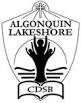 Elementary AthleticsGirls Senior ‘B’ Basketball Monday, February 25 2019N.C.C., BellevilleGroup A1) Sacred Heart, Marmora2) Our Lady of Fatima3) St. Mary, Read4) St. CarthaghGroup B5) Sacred Heart Batawa6) Our Lady of Mercy7) Holy Rosary8) Holy Name of MaryTimeCourt 1Court 29:40 – 10:101 vs 45 vs 810:10-10:402 vs 36 vs 710:40-11:10LOSER OF 1 VS 4VSWINNER OF 2 VS 3LOSER OF 5 VS 8VSWINNER OF 6 VS 711:10-11:40WINNER OF 1 VS 4VSLOSER OF 2 VS 3WINNER OF 5 VS 8VSLOSER OF 6 VS 7TimeCourt 1Court 211:55-12:35A1 vs B4A3 VS B212:35-1:15A4VS B1A2 VS B31:15-1:55WINNER A1 VS B4VSWINNER  A3 VS B2(Winner goes to Championship)WINNER A4 VS B1VSWINNER A2 VS B3(Winner Goes to Championship)1:55-2:30LOSER A1 VS B4VSLOSER A3 VS B2LOSER A4 VS B1VSLOSER A42VS B3